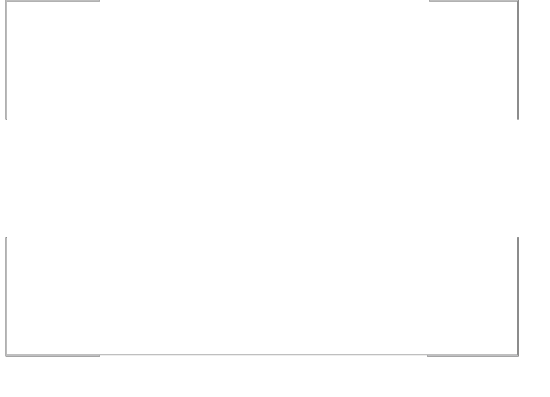 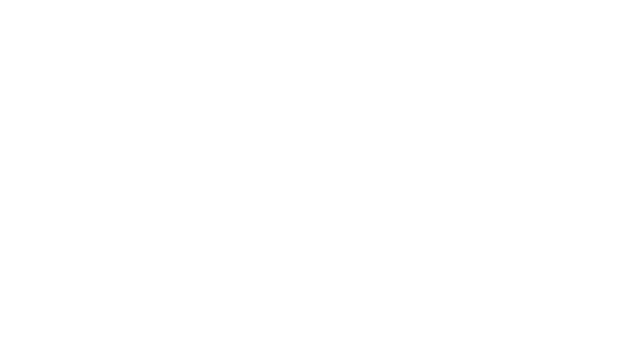 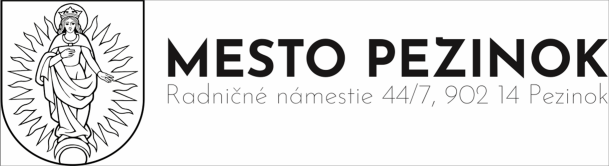 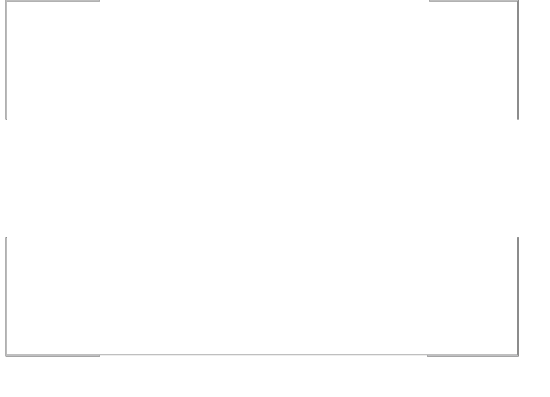 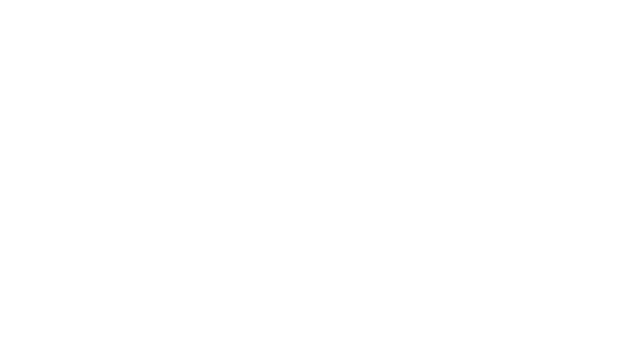 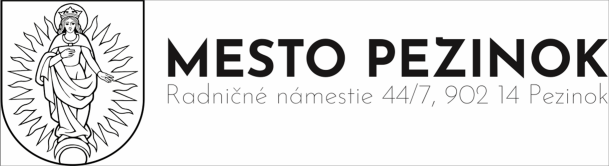 Vec: ŽIADOSŤ O POVOLENIE NA ODSTRÁNENIE STAVBY v súlade s § 88 ods. (3) zákona č. 50/1976 Zb. o územnom plánovaní a stavebnom poriadku (stavebný zákon) v znení neskorších predpisov a podľa § 24 vyhlášky č. 453/2000 Z. z., ktorou sa vykonávajú niektoré ustanovenia stavebného zákona. Žiadosť na odstránenie stavby obsahujemeno, priezvisko (názov) a adresu (sídlo) vlastníka stavby meno (názov firmy): .......................................................................................................................... adresa (sídlo): ....................................................................................................................................korešpondenčná adr.: ......................................................................................................................... meno poverenej osoby: ..................................................................................tel.: ............................. e-mail: ............................................................................................................................................... splnomocnená organizácia/osoba meno (názov firmy): .......................................................................................................................... adresa (sídlo): .................................................................................................................................... korešpondenčná adr.: ......................................................................................................................... meno poverenej osoby: ..................................................................................tel.: ............................. e-mail: ............................................................................................................................................... vlastník pozemku, na ktorom je stavba postavenámeno (názov firmy): .......................................................................................................................... adresa (sídlo): .................................................................................................................................... korešpondenčná adr.: ......................................................................................................................... druh, účel, miesto a označenie stavby podľa katastra nehnuteľnostínázov stavby: ................................................................................................................................... ulica, obec: ........................................................................................................................................ parcelné čísla 			č. LV druh pozemku 		vlastník (iné právo) meno, adresa.......................			.................................... 	........................................................... .......................			.................................... 	........................................................... .......................			.................................... 	........................................................... .......................			.................................... 	........................................................... .......................			.................................... 	........................................................... .......................			.................................... 	........................................................... .......................			.................................... 	........................................................... dôvody odstránenia stavby a predpokladaný termín začatia a skončenia prác........................................................................................................................................................... ........................................................................................................................................................... ........................................................................................................................................................... ........................................................................................................................................................... ........................................................................................................................................................... ........................................................................................................................................................... ........................................................................................................................................................... názov a sídlo odborne vybavenej právnickej osoby, ktorá odstránenie stavby vykoná; ak vlastník bude odstraňovať stavbu svojpomocou, uvedie meno a adresu oprávnenej osoby, ktorá bude vykonávať odborné vedenie prác spojených s odstraňovaním stavbydodávateľsky:meno (názov): ....................................................................................................................................adresa (sídlo): ....................................................................................................................................korešpondenčná adr.: ......................................................................................................................... meno poverenej osoby: .................................................................................tel.: .............................. e-mail: ............................................................................................................................................... svojpomocne, pod odborným vedením: meno (názov): .................................................................................................................................... adresa (sídlo): .................................................................................................................................... korešpondenčná adr.: ......................................................................................................................... dodávateľ bude určený vo výberovom konaní údaj, či sa stavba odstráni použitím trhavín: ......................................................................................údaje o tom, ako sa naloží s vybúraným materiálom a kam sa prebytočný materiál uloží........................................................................................................................................................... ........................................................................................................................................................... ...........................................................................................................................................................  zoznam účastníkov konania, ktorí sú stavebníkovi známi; parcelné čísla susedných pozemkov a stavieb podľa katastra nehnuteľností, číslo listu vlastníctva /LV/, druh susedných pozemkov a stavieb s uvedením vlastníckeho alebo iných práv)parcelné čísla 			č. LV druh pozemku 		vlastník (iné právo) meno, adresa.......................			.................................... 	........................................................... .......................			.................................... 	........................................................... .......................			.................................... 	........................................................... .......................			.................................... 	........................................................... .......................			.................................... 	........................................................... informácia o tom, ako sú zabezpečené doterajším nájomcom bytov a nebytových priestorov náhradné byty, ubytovanie alebo priestory ............................................................................................................................................................................................................................................................................................................................ ako bude využitý uvoľnený pozemok .............................................................................................................................................................. .............................................................................................................................................................. návrh na opatrenia na susednom pozemku alebo na stavbe, ak sa majú z týchto nehnuteľností.............................................................................................................................................................. .............................................................................................................................................................. (2) K žiadosti o povolenie na odstránenie stavby sa pripojí a) 	doklady, ktorým sa preukazuje vlastnícke alebo iné právo k stavbe alebo k pozemkom,b) 	technologický opis prác alebo aj nevyhnutné výkresy úprav pozemku, c) 	v prípade radovej zástavby statické posúdenie, ktorým sa preukazuje zabezpečenie mechanickej odolnosti a stability nosných konštrukcií susedných stavieb a ich bezpečného užívania, d) 	doklady o rokovaniach s dotknutými orgánmi štátnej správy, správcami sietí technického vybavenia a s účastníkmi konania, ak sa o odstránení stavby viedli vopred,  e) 	pri stavbách, ktorých odstránenie nebude vykonávať odborne vybavená právnická osoba, vyhlásenie oprávnenej osoby, ktorá sa zaviazala vykonávať odborné vedenie prác spojených s odstránením stavby, f) 	rozhodnutia, stanoviská, vyjadrenia, súhlasy, posúdenia alebo iné opatrenia dotknutých orgánov štátnej správy,g)	pri stavbe, v ktorej bolo zabudované jadrové zariadenie, povolenie úradu jadrového dozoru udelené na základe posúdenia dokumentácie o jadrovej bezpečnosti pri vyraďovaní podľa osobitného predpisu.Ak ide o odstránenie nehnuteľnej kultúrnej pamiatky, žiadosť obsahuje aj fotodokumentáciu, dokumentačné výkresy alebo inú dokumentáciu (napríklad meračskú alebo modelovú).Ďalšie prílohy: 1. doklad o zaplatení správneho poplatku2. splnomocnenie na zastupovanie v konaní o odstránení stavby (ak žiadosť podáva vlastník  stavby prostredníctvom svojho zástupcu) 3. listy vlastníctva a kópiu z katastrálnej mapy – pre stavebné pozemky (originály) 4. listy vlastníctva susedných nehnuteľností (z katasterportálu) 5. iné (uviesť): ................................................................................................................................................................................................................................................................................................................................ ................................................................................................................................................................................................................................................................................................................................................................................................................................................................................................Poznámka: Rozsah uvedených dokladov môže byť podľa povahy stavby zúžený, ale i rozšírený o ďalšie doklady a údaje potrebné k vydaniu rozhodnutia. Po preskúmaní predložených dokladov môžu podľa povahy veci vyplynúť požiadavky na doplnenie ďalších údajov a dokladov.Súhlas dotknutej osoby so spracúvaním osobných údajovAko dotknutá osoba v zmysle § 5 písm. n) zákona č. 18/2018 Z. z. o ochrane osobných údajov a o zmene a doplnení niektorých zákonov (ďalej len „zákon č. 18/2018 Z.z.“) poskytujem Mestu Pezinok, so sídlom Radničné námestie č. 7, 902 14 Pezinok, IČO: 00 305 022, ako prevádzkovateľovi súhlas so spracovaním všetkých svojich osobných údajov uvedených v tomto podaní a jeho prílohách vrátane fotokópií osobných dokladov a preukazov, a to za účelom uskutočnenia úradného postupu v zmysle všeobecne záväzných právnych predpisov a /alebo interných predpisov prevádzkovateľa vymedzeného predmetom tohto podania. Zároveň súhlasím, aby tieto osobné údaje boli prevádzkovateľom poskytnuté iným subjektom na území SR, ktoré na základe osobitných právnych predpisov vstupujú do právnych procesov súvisiacich s vybavovaním predmetného podania.V priebehu spracúvania budú osobné údaje zverejnené, sprístupnené a poskytnuté, len ak to ustanovuje všeobecne záväzný právny predpis a/alebo interný predpis prevádzkovateľa a za podmienok v ňom uvedených; oprávnenie zverejnenia sa nevzťahuje na všeobecne použiteľný identifikátor dotknutej osoby podľa osobitného predpisu.Doba platnosti súhlasu sa viaže na dobu trvania preukázateľného účelu spracúvania osobných údajov dotknutej osoby.Zároveň som si vedomý, že poskytnuté osobné údaje budú archivované a likvidované v súlade s platnými právnymi predpismi Slovenskej republiky.Svojím podpisom potvrdzujem, že okrem vyššie uvedených informácií týkajúcich sa poskytnutia osobných údajov, som bol v zmysle § 19 zákona č. 18/2018 Z.z. prevádzkovateľom tiež poučený o:a) skutočnosti, že kontaktné údaje zodpovednej osoby za ochranu osobných údajov u prevádzkovateľa sú zverejnené na webovom sídle prevádzkovateľab) skutočnosti, že ak nejde o poskytnutie osobných údajov na základe a v rozsahu podľa zákona alebo iného všeobecne záväzného právneho predpisu, je poskytnutie dobrovoľné, avšak nevyhnutné pre uskutočnenie úradného postupu prevádzkovateľa za účelom riešenia podaniac) svojich právach dotknutej osoby:- požadovať od prevádzkovateľa prístup k svojim osobným údajom (§21 zákona č. 18/2018 Z.z.)- na opravu osobných údajov (§ 22 zákona č. 18/2018 Z.z.)- na vymazanie osobných údajov a obmedzenie spracovania osobných údajov (§23 a §24 zákona č.18/2018 Z.z.)- na prenosnosť osobných údajov ( § 26 zákona č. 18/2018 Z.z.)- namietať spracúvanie osobných údajov (§ 27 zákona č. 18/2018 Z.z.z)- kedykoľvek svoj súhlas odvolať (§ 14 ods. 3 zákona č. 18/2018 Z.z.), pričom odvolanie súhlasu nemá vplyv na zákonnosť spracúvania vychádzajúceho zo súhlasu pred jeho odvolaním- podať návrh na začatie konania na Úrad na ochranu osobných údajov SR (§100 zákona č.18/2018 Z.z.) Vyhlasujem, že poskytnuté osobné údaje sú pravdivé.v ........................dňa ...................                                        ...........................................................   meno a podpis vlastníka stavby         (štatutárneho zástupcu) odtlačok pečiatky)
Žiadosť o stavebné povolenie sa podáva písomne.Pri podávaní žiadosti je potrebné zaplatiť správny poplatok v zmysle zákona   č. 145/1995 Z. z. o správnych poplatkoch v znení neskorších predpisov. Doklad o zaplatení správneho poplatku musí byť súčasťou žiadosti.Položka 62písm. a) 2. na odstránenie stavby (poplatok sa vyberá za každý objekt) preprávnickú osobu 							50 eur fyzickú osobu 								20 eurOslobodenie1.	Od poplatku podľa tejto položky sú oslobodení poskytovatelia sociálnych služieb, ktorí neposkytujú sociálne služby s cieľom dosiahnuť zisk za podmienok ustanovených osobitným zákonom, osvetové strediská, hvezdárne, planetáriá, knižnice, múzeá, galérie, divadlá, ktorých zriaďovateľom je štát alebo vyšší územný celok, a profesionálne hudobné inštitúcie, ktorých zriaďovateľom je štát alebo vyšší územný celokPlatbu je možné vykonať na pokladni MsÚ Pezinok alebo prevodom na účet. Platba kolkom nie je možná. Prevod je možné vykonať na:číslo účtu: SK02 5600 0000 0066 0200 6001; VS: 7000000000; správa pre prijímateľa: stavebny urad meno vlastníka stavby. 